基本信息基本信息 更新时间：2024-03-11 10:02  更新时间：2024-03-11 10:02  更新时间：2024-03-11 10:02  更新时间：2024-03-11 10:02 姓    名姓    名徐浩徐浩年    龄0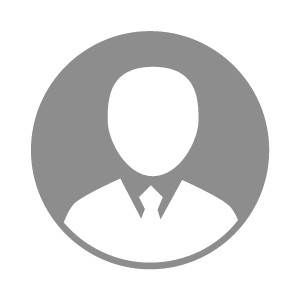 电    话电    话下载后可见下载后可见毕业院校中国农大邮    箱邮    箱下载后可见下载后可见学    历本科住    址住    址呼和浩特万博华景呼和浩特万博华景期望月薪5000-10000求职意向求职意向乳品检验检疫,疫苗生产工人,兽药生产人员乳品检验检疫,疫苗生产工人,兽药生产人员乳品检验检疫,疫苗生产工人,兽药生产人员乳品检验检疫,疫苗生产工人,兽药生产人员期望地区期望地区内蒙古自治区/呼和浩特市内蒙古自治区/呼和浩特市内蒙古自治区/呼和浩特市内蒙古自治区/呼和浩特市教育经历教育经历就读学校：包头职业技术学院 就读学校：包头职业技术学院 就读学校：包头职业技术学院 就读学校：包头职业技术学院 就读学校：包头职业技术学院 就读学校：包头职业技术学院 就读学校：包头职业技术学院 工作经历工作经历工作单位：乐牧科技有限公司 工作单位：乐牧科技有限公司 工作单位：乐牧科技有限公司 工作单位：乐牧科技有限公司 工作单位：乐牧科技有限公司 工作单位：乐牧科技有限公司 工作单位：乐牧科技有限公司 自我评价自我评价其他特长其他特长